Об итогах  проведения районного  этапа Х областного конкурса «Лучший урок письма»          С 20 февраля по 15 мая2015 года в Управлении  образования Бессоновского района прошел районный этап Х областного конкурса «Лучший урок письма».            В соответствии с приказом Управления образования Бессоновского района № 52/01-09 от 18.02.2015 «О проведении районного этапа Х областного конкурса «Лучший урок письма», протоколом заседания конкурсной комиссии районного конкурсаПРИКАЗЫВАЮ:             1.  Утвердить результаты районного этапа Х областного конкурса «Лучший урок письма».            2.  Наградить победителей и призеров грамотами Управления образования Бессоновского района (Приложение 1).3. Объявить благодарность педагогам, подготовившим победителей и призеров конференции (Приложение 2).3. Ответственность за выполнение приказа возложить на директора МКУ МЦПРО Бессоновского района Машаровой Л.И.4.  Контроль за исполнением настоящего приказа оставляю за собой.Начальник управления образования				     С.Н. НазароваПриложение 1 к приказу Управления образования Бессоновского района от _     _ №_    _Итоги      районного этапа Х областного конкурса «Лучший урок письма».В номинации «Письмо ветерану»:         1 место – Аманова Юлиана, ученица 8 класса филиала МБОУ СОШ им. С.Е. Кузнецова с. Чемодановка в с. Ухтинка;                     - Яницкая Наталья, ученица 2 класса МБОУ СОШ с. Сосновка;        2 место – Денисова Анастасия, ученица 7 класса филиала МБОУ СОШ им. С.Е. Кузнецова с. Чемодановка в с. Ухтинка;                        - Жеворченкова Софья, ученица 5 класса филиала МБОУ СОШ им. С.Е. Кузнецова с. Чемодановка в с. Ухтинка;         3 место – Агейчева Наталья, ученица 4  класса МБОУ СОШ с. Вазерки им. В.М. Покровского;в номинации «Россия – Родина моя: я другой такой страны не знаю…»:        1 место – Аманова Юлиана, ученица 8 класса филиала МБОУ СОШ им. С.Е. Кузнецова с. Чемодановка в с. Ухтинка;         3 место – Антонов Андрей, ученик 9 класса филиала МБОУ СОШ им. С.Е. Кузнецова с. Чемодановка в с. Ухтинка; в номинации «Мой рецепт счастливой семьи»:          3 место – Листратов Олег, ученик 6 класса МБОУ СОШ с. Вазерки им. В.М. Покровского;в номинации «Истории случаются с теми, кто умеет о них рассказать»:         2 место – Куприянова Валерия, ученица 9 класса МБОУ СОШ с. Бессоновка;В номинации «Из глубины веков. Истории, легенды и подвиги моей семьи»:       1 место – Манторова Вера, ученица 8 класса  филиала МБОУ СОШ им. С.Е. Кузнецова с. Чемодановка в с. Ухтинка.Приложение 2 к приказу Управления образования Бессоновского района от _      _ №_      _Педагоги, подготовившие победителей и призеров конкурса сочиненийКиреева С.А., филиал МБОУ СОШ им. С.Е. Кузнецова  с. Чемодановка в с. Ухтинка; Панькина Т.А.,  МБОУ СОШ с. Сосновка; Чурочкина И.В., Кривулина С.А., МБОУ СОШ с. Вазерки им. В.П. Покровского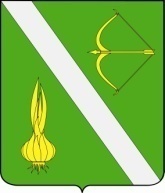 УПРАВЛЕНИЕ ОБРАЗОВАНИЯ БЕССОНОВСКОГО РАЙОНАПЕНЗЕНСКОЙ ОБЛАСТИП Р И К А ЗУПРАВЛЕНИЕ ОБРАЗОВАНИЯ БЕССОНОВСКОГО РАЙОНАПЕНЗЕНСКОЙ ОБЛАСТИП Р И К А ЗУПРАВЛЕНИЕ ОБРАЗОВАНИЯ БЕССОНОВСКОГО РАЙОНАПЕНЗЕНСКОЙ ОБЛАСТИП Р И К А ЗУПРАВЛЕНИЕ ОБРАЗОВАНИЯ БЕССОНОВСКОГО РАЙОНАПЕНЗЕНСКОЙ ОБЛАСТИП Р И К А Зс. Бессоновка